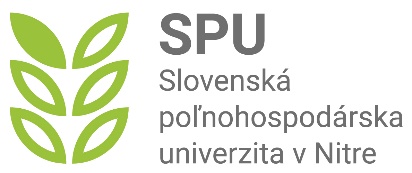 Slovenská poľnohospodárska univerzita v NitreTr. A. Hlinku 2, 949 76 NitraSÚŤAŽNÉ PODKLADYpre zriadenie dynamického nákupného systémuPredmet zákazky:Nábytok pre potreby SPU v NitreVerejné obstarávanie realizované podľa ustanovení § 58 až 61 zákona č. 343/2015 Z. z. o verejnom obstarávaní a o zmene a doplnení niektorých zákonov v znení neskorších predpisov postupom nadlimitnej zákazkyV Nitre, dňa 24.07.2023Súlad súťažných podkladov so zákonom č. 343/2015 Z. z. o verejnom obstarávaní a o zmene a doplnení niektorých zákonov v znení neskorších predpisov (ďalej len „zákon o verejnom obstarávaní alebo ZVO“) potvrdzuje:.......................................................               Ing. Daniel PindešÚtvar verejného obstarávania SPU v NitreOBSAH SÚŤAŽNÝCH PODKLADOVÚvodné informácie a zriadenie DNSPodmienky účasti uchádzačov Prílohy:Príloha č. 1 – Žiadosť o zaradenie do DNSPríloha č. 2 – Informatívny dokument – Výzva na predkladanie ponúkÚVODNÉ INFORMÁCIE A ZRIADENIE DNSČasť I. Všeobecné informácieIdentifikácia verejného obstarávateľaNázov:	Slovenská poľnohospodárska univerzita v Nitre Sídlo:	Tr. A. Hlinku 2, 949 76 NitraZastúpený:	doc. Ing. Klaudia Halászová, PhD., rektorka IČO:	00397482DIČ:	2021252827IČ DPH:	SK2021252827Internetová adresa: http://www.uniag.sk/Adresa profilu:	https://www.uvo.gov.sk/vyhladavanie-profilov/detail/1017Úvodné informácie o zriadení dynamického nákupného systémuDynamický nákupný systém (ďalej aj ako „DNS“) je elektronický postup zadávania zákazky určený na obstarávanie tovaru, stavebných prác alebo služieb bežne dostupných na trhu. DNS je postup zadávania zákazky v zmysle § 58 až § 61 zákona o verejnom obstarávaní.Cieľom zriadenia DNS a zadávania zákaziek v DNS je umožniť verejnému obstarávateľovi flexibilné zadávanie zákaziek v súlade so ZVO podľa svojich reálnych potrieb, t. j. v čase a rozsahu, ktorý mu je známy. Verejný obstarávateľ zavádza DNS na nákup predmetov zákazky identifikovaných v príslušnom Oznámení o vyhlásení verejného obstarávania.Verejný obstarávateľ bude vyzývať na predkladanie ponúk vo vyhlásených zákazkách len uchádzačov, ktorí boli zaradení do DNS. Systém je však stále otvorený, a tak aj v priebehu jeho trvania sa vedia noví záujemcovia prihlásiť a zapojiť do súťaženia v rámci DNS. Záujemcovia, ktorí nebudú zaradení/kvalifikovaní v tomto systéme, nebudú môcť predložiť ponuku na v systéme vyhlásené zákazky.Záujemcom sa pre účely tohto DNS rozumie hospodársky subjekt, ktorý podal žiadosť o zaradenie doDNS.Žiadosť o zaradenie do DNS (ďalej aj „žiadosť o účasť“) je prejavom vôle hospodárskeho subjektu byť vyzývaný na predloženie ponuky do zákaziek vyhlásených v zriadenom DNS a v prípade záujmu predložiť ponuku. Žiadosť o zaradenie do DNS je možné predkladať počas celej doby trvania DNS.DNS sa považuje za zriadený v okamihu, keď verejný obstarávateľ oznámi záujemcom, ktorí doručili žiadosť o zaradenie do DNS v základnej lehote na podanie žiadostí, informáciu o vyhodnotení ich žiadostí podľa § 60 ods. 8 ZVO.Základnou lehotou na podávanie žiadostí o zaradenie sa rozumie lehota, ktorá je uvedená v oznámení o vyhlásení verejného obstarávania.Dodatočnou lehotou na podávanie žiadostí o zaradenie sa rozumie doba počas trvania DNS, t. j. od jeho zriadenia do jeho ukončenia.Zákazkou sa rozumie zákazka vyhlásená verejným obstarávateľom v zriadenom DNS. Verejný obstarávateľ vyhlasuje zákazku odoslaním výzvy na predkladanie ponúk všetkým zaradeným záujemcom.Lehotou na predkladanie ponúk sa rozumie lehota na predkladanie ponúk v rámci vyhlásenej zákazky v zriadenom DNS. Verejný obstarávateľ uvedie lehotu na predkladanie ponúk vo výzve na predkladanie ponúk, ktorou vyhlási zákazku.Skrátená lehota na predkladanie ponúk sa rozumie lehota na predkladanie ponúk v rámci vyhlásenej zákazky v zriadenom DNS určená dohodou so záujemcami. Lehota na predkladanie ponúk vo výzve na predkladanie ponúk bude stanovená na minimálne 5 pracovných dní.Ponukou sa rozumie ponuka záujemcu predložená do vyhlásenej zákazky.Druh zákazkyVýsledkom verejného obstarávania bude zadanie zákazky na dodanie tovaru.Predmet zákazkyPredmetom zákazky je zriadenie dynamického nákupného systému, v rámci ktorého sa budú vyhlasovať jednotlivé výzvy na predkladanie ponúk na obstaranie nasledovných tovarov (napríklad): nábytok, kancelársky nábytok, rôzny nábytok a vybavenie, nábytok na mieru a pod.Podrobná špecifikácia predmetu zákazky, jeho presný rozsah ako aj ostatné doplňujúce informácie budú uvedené v jednotlivých výzvach v rámci zriadeného DNS, ktoré budú zaslané všetkým kvalifikovaným záujemcom.Rozsah verejného obstarávania, vymedzený Spoločným slovníkom obstarávania (CPV):Hlavný slovník, hlavný predmet: 39000000-2 – NábytokV rámci zriadeného DNS sa budú vyhlasovať jednotlivé výzvy na predkladanie ponúk na obstaranie tovarov, ktoré spadajú do skupiny uvedenej v bode 4.3. týchto súťažných podkladov. Zároveň pôjde aj o poskytnutie súvisiacich služieb: dodanie tovaru do miesta dodania, vyloženie a vynesenie tovaru v mieste dodania. Všetky podrobnosti budú uvedené v konkrétnych výzvach v rámci DNS.Predpokladaná hodnota DNS: 1 500 000,00 € bez DPHPredpokladaná hodnota každej zákazky vyhlásenej v rámci zriadeného DNS bude vždy určená pred odoslaním konkrétnej výzvy na predkladanie ponúk.Predmet zákazky bude financovaný zo  štátneho  rozpočtu  a prípadne iných prostriedkov verejného obstarávateľa, ktoré bude mať k dispozícii alebo ktoré nadobudne v budúcnosti.Doba zriadenia DNS: od zriadenia DNS do uplynutia štyroch rokov.Lehota na predkladanie žiadostí o účasťZákladná lehota na predkladanie žiadostí o účasť (o zaradenie do DNS) je do 24.8.2023 10.00 hod. Žiadosť o zaradenie do DNS je možné predkladať počas celej doby trvania DNS v dodatočnej lehote na podávanie žiadostí o zaradenie.Skupina dodávateľovVerejného obstarávania sa môže zúčastniť skupina dodávateľov. Verejný obstarávateľ nevyžaduje od skupiny dodávateľov, aby vytvorila právnu formu na účely účasti vo verejnom obstarávaní.Na účely účasti vo verejnom obstarávaní musí skupina dodávateľov stanoviť vedúceho člena skupiny dodávateľov, rozsah jeho kompetencií a určenie kontaktných údajov pre komunikáciu v danom verejnom obstarávaní. Všetci členovia skupiny dodávateľov musia udeliť písomné plnomocenstvo jednému z členov skupiny dodávateľov (vedúci člen skupiny), na všetky úkony spojené s účasťou v danom verejnom obstarávaní a na konanie v mene všetkých členov skupiny dodávateľov počas celého procesu verejného obstarávania, prijímať pokyny v tomto verejnom obstarávaní a konať v mene skupiny pre prípad prijatia ponuky, podpisu zmluvy a komunikácie.V súťažných podkladoch platí pre skupinu dodávateľov zastúpenú určeným vedúcim členom skupiny všetko, čo je uvedené pre pojem „uchádzač“.Časť II. Komunikácia a vysvetľovanieKomunikácia medzi verejným obstarávateľom a uchádzačmi/záujemcamiPoskytovanie vysvetlení, odovzdávanie podkladov a komunikácia („ďalej len komunikácia“) medzi verejným obstarávateľom/záujemcami a uchádzačmi sa bude uskutočňovať v štátnom (slovenskom) jazyku a spôsobom, ktorý zabezpečí úplnosť a obsah týchto údajov uvedených v ponuke, podmienkach účasti a zaručí ochranu dôverných a osobných údajov uvedených v týchto dokumentoch. Ak je doklad alebo dokument vyhotovený v cudzom jazyku, predkladá sa spolu s jeho úradným prekladom do slovenského jazyka; to neplatí pre ponuky, doklady a dokumenty vyhotovené v českom jazyku. Ak sa zistí rozdiel v ich obsahu, rozhodujúci je úradný preklad do slovenského jazyka.7.2.	Verejný obstarávateľ bude pri komunikácii s uchádzačmi resp. záujemcami postupovať v zmysle § 20 zákona o verejnom obstarávaní prostredníctvom komunikačného rozhrania systému JOSEPHINE. Tento spôsob komunikácie sa týka akejkoľvek komunikácie a podaní medzi verejným obstarávateľom a záujemcami, resp. uchádzačmi. Na iný spôsob komunikácie nebude prihliadnuté s výnimkou prípadov, keď to výslovne prikazuje zákon.7.3.	JOSEPHINE je na účely tohto verejného obstarávania softvér na elektronizáciu zadávania verejných zákaziek. JOSEPHINE je webová aplikácia na doméne https://josephine.proebiz.com.7.4.	Na bezproblémové používanie systému JOSEPHINE je nutné používať jeden z podporovaných internetových prehliadačov:Microsoft Internet Explorer verzia 11.0 a vyššia,Mozilla Firefox verzia 13.0 a vyššia,Google Chrome aleboMicrosoft Edge.7.5.	Pravidlá pre doručovanie – zásielka sa považuje za doručenú záujemcovi/uchádzačovi ak jej adresát bude mať objektívnu možnosť oboznámiť sa s jej obsahom, tzn. akonáhle sa dostane zásielka do sféry jeho dispozície. Za okamih doručenia sa v systéme JOSEPHINE považuje okamih jej odoslania v systéme JOSEPHINE a to v súlade s funkcionalitou systému.7.6.	Ak je odosielateľom zásielky verejný obstarávateľ, tak záujemcovi resp. uchádzačovi bude na ním určený kontaktný e-mail/e-maily bezodkladne odoslaná informácia o tom, že k predmetnej zákazke existuje nová zásielka/správa. Záujemca resp. uchádzač sa prihlási do systému a v komunikačnom rozhraní zákazky bude mať zobrazený obsah komunikácie – zásielky, správy. Záujemca resp. uchádzač si môže v komunikačnom rozhraní zobraziť celú históriu o svojej komunikácii s verejným obstarávateľom.7.7.	Ak je odosielateľom zásielky záujemca resp. uchádzač, tak po prihlásení do systému a k predmetnému obstarávaniu môže prostredníctvom komunikačného rozhrania odosielať správy a potrebné prílohy verejnému obstarávateľovi. Takáto zásielka sa považuje za doručenú verejnému obstarávateľovi okamihom jej odoslania v systéme JOSEPHINE v súlade s funkcionalitou systému.7.8.	Verejný obstarávateľ odporúča záujemcom, ktorí chcú byť informovaní o prípadných aktualizáciách týkajúcich sa zákazky prostredníctvom notifikačných e-mailov, aby v danej zákazke zaklikli tlačidlo „ZAUJÍMA MA TO“ (v pravej hornej časti obrazovky). Notifikačné e-maily sú taktiež doručované záujemcom, ktorí sú evidovaní na elektronickom liste záujemcov pri danej zákazke.7.9.	Podania a dokumenty súvisiace s uplatnením revíznych postupov sú medzi verejným obstarávateľom a záujemcami/uchádzačmi doručené elektronicky prostredníctvom komunikačného rozhrania systému JOSEPHINE. Doručovanie námietky a ich odvolávanie vo vzťahu k ÚVO je riešené v zmysle §170 ods. 8 b) zákona o verejnom obstarávaní.5________________________________________________________________________________________________7.10. Verejný obstarávateľ umožňuje neobmedzený a priamy prístup elektronickými prostriedkami k súťažným podkladom a k prípadným všetkým doplňujúcim podkladom. Súťažné podklady a prípadné vysvetlenie alebo doplnenie súťažných podkladov, podmienok účasti vo verejnom obstarávaní, informatívneho dokumentu alebo inej sprievodnej dokumentácie budú verejným obstarávateľom zverejnené ako elektronické dokumenty v profile verejného obstarávateľa formou odkazu na systémJOSEPHINE.Vysvetlenie8.1.	V prípade nejasností alebo potreby objasnenia informácií, požiadaviek a podmienok účasti uvedených v súťažných podkladoch, v oznámení o vyhlásení verejného obstarávania alebo inej sprievodnej dokumentácii k súťažným podkladom poskytnutej verejným obstarávateľom, môže záujemca požiadať o vysvetlenie prostredníctvom systému JOSEPHINE.8.2.	Vysvetlenie informácií uvedených v oznámení o vyhlásení verejného obstarávania, v súťažných podkladoch alebo v inej sprievodnej dokumentácii verejný obstarávateľ v súlade so zákonom o verejnom obstarávaní bezodkladne poskytne všetkým záujemcom, ktorí sú mu známi, najneskôr však šesť dní pred uplynutím lehoty na predkladanie ponúk, prostredníctvom systému JOSEPHINE a/alebo primerane predĺži lehotu na predkladanie ponúk z dôvodu vykonania podstatnej zmeny, za predpokladu, že o vysvetlenie sa požiada dostatočne vopred.Časť III. Predkladanie žiadosti o zaradenie do DNSRegistrácia a podmienky predkladania žiadosti o zaradenie do DNS9.1.  Každý hospodársky subjekt má možnosť sa registrovať do systému JOSEPHINE pomocou hesla alebo aj pomocou občianskeho preukazu s elektronickým čipom a bezpečnostným osobnostným kódom (eID).9.2.	Žiadosť o zaradenie sa predkladá elektronicky do systému JOSEPHINE, umiestnenom na webovom sídle https://josephine.proebiz.com.9.3.	Predkladanie žiadostí o účasť je umožnené iba autentifikovaným uchádzačom. Autentifikáciu je možné vykonať týmito spôsobmiv systéme JOSEPHINE registráciou a prihlásením pomocou občianskeho preukazu s elektronickým čipom a bezpečnostným osobnostným kódom (eID). V systéme je autentifikovaná spoločnosť, ktorú pomocou eID registruje štatutár danej spoločnosti. Autentifikáciu vykonáva poskytovateľ systému JOSEPHINE a to v pracovných dňoch v čase 8.00 – 16.00 hod.nahraním kvalifikovaného elektronického podpisu (napríklad podpisu eID) štatutára danej spoločnosti na kartu užívateľa po registrácii a prihlásení do systému JOSEPHINE. Autentifikáciu vykoná poskytovateľ systému JOSEPHINE a to v pracovných dňoch v čase 8.00 – 16.00 hod.vložením plnej moci na kartu užívateľa po registrácii, ktorá je podpísaná elektronickým podpisom štatutára aj splnomocnenou osobou, alebo prešla zaručenou konverziou. Autentifikáciu vykoná poskytovateľ systému JOSEPHINE a to v pracovné dni v čase 8.00 – 16.00 hod.počkaním na autentifikačný kód, ktorý bude poslaný na adresu sídla firmy do rúk štatutára uchádzača v listovej podobe formou doporučenej pošty. Lehota na tento úkon sú obvykle 3 pracovné dni a je potrebné s touto lehotou počítať pri vkladaní ponuky.9.4.	Autentifikovaný uchádzač si po prihlásení do systému JOSEPHINE v prehľade dynamických nákupných systémov vyberie daný DNS systém, do ktorého má záujem sa kvalifikovať a vloží svoju žiadosť do určeného formulára na príjem žiadosti, ktorý nájde v záložke „Žiadosti“.Žiadosť o zaradenie do DNS (žiadosť o účasť)10.1. Žiadosť o účasť musí byť predložená prostredníctvom na to určenej funkcionality systému JOSEPHINE v slovenskom alebo českom jazyku a musí obsahovať všetky obsahové náležitosti, ktoré obsahuje aj vzor žiadosti v prílohe č. 1, najmä:6________________________________________________________________________________________________žiadosť o zaradenie, v ktorej bude uvedené meno a priezvisko kontaktnej osoby, telefónny kontakt a e-mailová adresa, prostredníctvom ktorej bude môcť verejný obstarávateľ komunikovať (zhodná s emailovou adresou uvedenou pri registrácii do systému JOSEPHINE), obchodné meno záujemcu a označenie súťaže,dokumenty, ktorými záujemca alebo skupina záujemcov preukazuje splnenie podmienok účasti podľa časti A.2 týchto súťažných podkladovvyhlásenie uchádzača o súhlase/nesúhlase so skrátením lehôt,splnomocnenie konať za záujemcu alebo skupinu záujemcov, ak žiadosť o zaradenie podpisuje iná osoba ako štatutárny zástupca.Vyhodnotenie doručených žiadostí o zaradenie11.1. Verejný obstarávateľ bude pri vyhodnocovaní doručených žiadosti o zaradenie postupovať v súlade so ZVO. Komunikácia medzi záujemcom/záujemcami a verejným obstarávateľom bude prebiehať výhradne elektronicky, prostredníctvom komunikačného rozhrania systému JOSEPHINE.Verejný obstarávateľ po zriadení DNS bezodkladne prostredníctvom komunikačného rozhrania systému JOSEPHINE upovedomí záujemcu, či bol zaradený do DNS, alebo že bola jeho žiadosť zamietnutá s uvedením dôvodu a lehoty, v ktorej môže byť doručená námietka a práva podať opätovne novú žiadosť o zaradenie.PODMIENKY ÚČASTI UCHÁDZAČOVDoklady a dokumenty, ktorými uchádzač preukazuje splnenie podmienok účasti podľa zákona o verejnomobstarávaní musia byť predložené ako originály alebo ich úradne overené kópie, pokiaľ nie je určené inak.Skupina dodávateľov preukazuje splnenie podmienok účasti vo verejnom obstarávaní týkajúcich sa osobného postavenia za každého člena skupiny osobitne a splnenie podmienok účasti vo verejnom obstarávaní týkajúcich sa finančného a ekonomického postavenia a technickej spôsobilosti alebo odbornej spôsobilosti preukazuje spoločne. Oprávnenie dodávať tovar, uskutočňovať stavebné práce alebo poskytovať službu preukazuje člen skupiny len vo vzťahu k tej časti predmetu zákazky, ktorú má zabezpečovať.Uchádzač môže pri preukazovaní splnenia podmienok účasti doložiť jednotlivé dokumenty alebo ich dočasne nahradiť Jednotným európskym dokumentom (JED) v súlade s § 39 zákona o verejnom obstarávaní.Verejný obstarávateľ umožňuje obmedziť informácie požadované na podmienky účasti (týkajúce sa časti IV: Podmienky účasti oddiel A až D) na jednu otázku, s odpoveďou áno alebo nie (α: Globálny údaj pre všetky podmienky účasti), t.j. či hospodárske subjekty spĺňajú všetky požadované podmienky účasti. Pre zaradenie do DNS záujemca musí spĺňať nasledujúce podmienky účasti:Podmienky účasti týkajúce sa osobného postaveniaUchádzač musí spĺňať podmienky účasti uvedené v § 32 ods. 1 zákona o verejnom obstarávaní. Ich splnenie preukáže podľa § 32 ods. 2, resp. podľa ods. 4 alebo ods. 5 zákona o verejnom obstarávaní, nakoľko verejný obstarávateľ nemá prístup k informačným systémom verejnej správy.Uchádzač môže preukázať splnenie podmienok účasti osobného postavenia podľa § 152 ods. 1 zákona o verejnom obstarávaní zápisom do zoznamu hospodárskych subjektov.Podmienky účasti týkajúce sa technickej alebo odbornej spôsobilosti:Uchádzač musí spĺňať podmienku účasti uvedenú v § 34 ods. 1 písm. a) zákona o verejnom obstarávaní doloženým zoznamom dodaných tovarov za predchádzajúce tri roky od vyhlásenia verejného obstarávania s uvedením cien, lehôt dodania a odberateľov; dokladom je referencia, ak odberateľom bol verejný obstarávateľ alebo obstarávateľ podľa zákona o verejnom obstarávaní.Minimálna požadovaná úroveň štandardov:Verejný obstarávateľ požaduje predložiť zoznam dodaných tovarov rovnakého alebo obdobného charakteru s požadovaným predmetom zákazky poskytnutých za predchádzajúce 3 roky od vyhlásenia verejného obstarávania v minimálnej súhrnnej hodnote 50.000,00 EUR bez DPH/rok resp. ekvivalent tejto hodnoty v inej mene. K prepočtu cudzej meny na EUR sa použije kurz Európskej centrálnej banky, resp. kurz NBS v prípade, že sa mena na kurzovom lístku ECB nenachádza, platný ku dňu zverejnenia oznámenia o vyhlásení verejného obstarávania. Verejný obstarávateľ odporúča, aby zoznam poskytnutých služieb obsahoval minimálne:názov a sídlo odberateľa,predmet dodania,termín dodania (mesiac/rok),cena dodaného tovaru bez DPH celkom za požadované obdobie.Pod rovnakými alebo obdobnými tovarmi k predmetu zákazky rozumieme rôzny nábytok. Odôvodnenie primeranosti (§ 38 ods. 5 zákona o verejnom obstarávaní):Podmienka účasti bola stanovená za účelom preukázania spôsobilosti uchádzača realizovať predmet zákazky, preukázania, že verejný obstarávateľ nie je jeho jediným odberateľom a taktiež je žiadúce, aby uchádzač mal dostatočné kapacitné možnosti a odborné zázemie.